令和5年9月27日育成会員の皆様ボーイスカウト横浜第８団育成会長　尾崎　正明団委員長　中島　一郎事務局　中川　亨昌「休隊申請」についてご案内平素はスカウト活動にご理解とご協力を賜り御礼申し上げます。２０２２年度～２０２３年度「育成会費減免申請」を「*1休隊申請」に変えてに引き続き受験対応等で長期に活動をお休みするスカウト（ご家庭）に向けて提案をいたします。事前申請（申請期間１１月～１２月１７日）を条件に隊活動費・育成会費を減免する仕組みです。部活動、受験対応でスカウト活動を離れてしまうスカウトが散見されます。お休みをしている期間の隊活動費・育成会費を減免してご家庭を応援します。スカウトには戻る意識を持ちスカウトの道を続けて、最後までスカウト教育を受けることを願います。*1横浜第８団規則 第九章 費用 第31条（休隊にともなう費用の免除）記対象者：申請期間に申請されて、次年度継続登録するスカウト通常に活動するスカウトはこれまで通りに変わることはありません。申請期間：１１月～１２月１７日までに所属隊長へ提出申請期間を過ぎた申請は受付けできません、納入金納付後の返金は行いません。対象期間：２０２４年４月1日から２０２５年３月３１日までフォーム：８団ホームページ、「保護者・育成会員向け情報」に申請フォームを掲載します。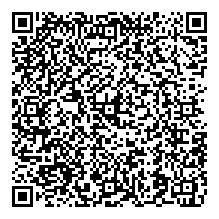 申請手順：申請フォームダウンロード、記入　⇒　各隊長へ申請フォームを提出各隊長は内容を確認の上、事務局に提出します。事務局：休隊申請を受けて確定しましたら改めて納付案内書をお知らせいたします。納付金額を１２月２５日までに納入下さい。以上